Multiplying and Dividing Rational Expressions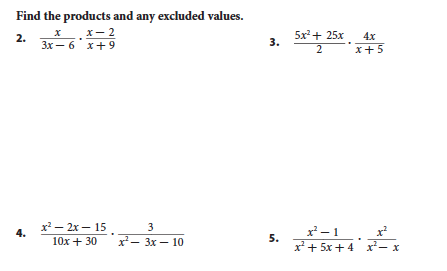 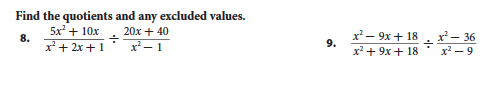 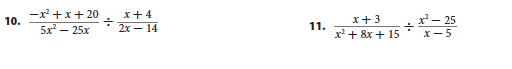 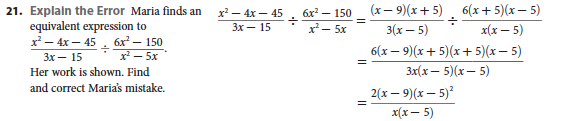 Review Simplify or evaluate the following 1.   			2.  		3.  		4.  Selected Answers:3. 5. 9. 11. 17. 